Конкурс проектов фундаментальных и прикладных исследований 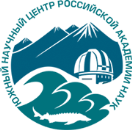 для молодых ученыхФедеральный исследовательский центр Южный научный центр РАН (далее ЮНЦ РАН) объявляет о проведении конкурса на получение гранта ЮНЦ РАН на проведение научных исследований в области региональной экономики.По итогам конкурса ЮНЦ РАН выделяет победителю грант в размере 100 000 рублей на реализацию Проекта в течение одного календарного года. Результаты конкурса приравниваются к результатам конкурса на замещение  вакантных должностей научных работников. С победителем конкурса заключается трудовой договор (эффективный контракт) на должность младшего научного сотрудника лаборатории региональной экономики ЮНЦ РАН сроком на один год. Грант выплачивается равными частями ежемесячно в течение года дополнительно к должностному окладу младшего научного сотрудника. В конкурсе могут принимать участие выпускники бакалавриата, специалитета, магистранты, аспиранты экономических специальностей.На конкурс предоставляются проекты (эссе) научных исследований по следующим направлениям:- информационные системы и технологии статистики, прогнозирования, моделирования и управления социально-экономическими системами;- инвестиции и кластерная политика в регионах ЮФО и СКФО;- приоритетные направления развития промышленности и сельского хозяйства ЮФО и СКФО;- влияние межбюджетных трансфертов на региональный рост и структуру экономики регионов ЮФО и СКФО;- транспортная система Южного макрорегиона: проблемы и перспективы развития;- точки роста и инфраструктурные ограничения экономического развития регионов ЮФО и СКФО;- вопросы развития жилищной сферы городов и агломераций ЮФО и СКФО;- человеческий капитал и региональные рынки труда ЮФО и СКФО;- экономические санкции: средне- и долгосрочные последствия для ЮФО и СКФО.Эссе должно содержать следующие пункты:1. Тема Проекта.2. Обоснование актуальности исследования.3. Цель и задачи Проекта.4. Научная новизна исследования.5. Предлагаемые подходы и методы.6. Ожидаемые результаты.7. Имеющийся задел по теме (публикации, курсовые работы, др. материалы).Для участия в конкурсе Конкурсант так же представляет:1) Заявку на участие в конкурсе, содержащую следующую информацию:- ФИО, дата рождения;- образование (ВУЗ, срок обучения или год окончания, специальность, квалификация, ученая степень (при наличии));- контактные данные (телефон, адрес электронной почты);- темы курсовых, дипломных работ;-  список публикаций;- сведения об участии в выполнении научных исследований (в том числе, грантах, научных контрактах и договорах, и иных формах участия);- сведения об участии научных мероприятиях (конференции, семинары, круглые столы и т.д.);- сведения об участии  в подготовке и проведении научных мероприятий;- сведения о премиях, наградах, почетных грамотах и т.д.;- сведения о получении дополнительного образования - стажировки, повышение квалификации, краткосрочное обучение и т.д.;-  иные сведения на усмотрение Конкурсанта.2)  Документы:- копия диплома об образовании, ученой степени (при наличии), справка из Вуза об окончании, в случае если на дату конкурса диплом еще не получен;- копии подтверждающих документов о прохождении стажировок и дополнительном образовании (при наличии)- согласие на обработку персональных данных (заполняется при сдаче документов).Конкурсанты могут быть приглашены на конкурсную комиссию для защиты своего проекта. В случае победы в конкурсе Победитель принимает на себя обязательства до окончания проекта:- представить отчет по результатам исследования;- подготовить и направить в рецензируемый журнал не менее одной статьи;- представить результаты исследований по Проекту (выступить с докладом) на научном мероприятии (конференции, форуме, симпозиуме и т.д.).Условия работы:1. Замещаемая должность -  младший научный сотрудник лаборатории региональной экономики.2. Срочный трудовой договор (эффективный контракт) сроком на 1 год.3. ЮНЦ РАН – основное место работы.4. Оклад по должности младшего научного сотрудника – 14 588 руб.5. Ежемесячная надбавка – 8 333 руб.Документы для участия в конкурсе представляются с 15 апреля по 12 июля 2019 г. по адресу г. Ростов-на-Дону, пр. Чехова, д. 41, отдел кадров.Телефон координатора – 8-951-490-43-21 Патракеева Ольга ЮрьевнаРассмотрение заявок с 18 по 21 июля 2019 г.Объявление результатов конкурса – 22 июля 2019 г.